Број: 1-02-4047-22/18-4Датум: 10.12.2018.Београд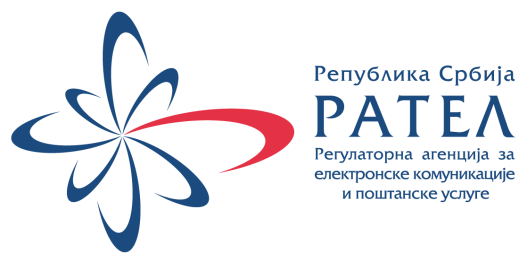 КОНКУРСНА ДОКУМЕНТАЦИЈАза јавну набавку услуга –услуге и терминали за потребе контроле телекомуникационих услуга и мрежа оператора - Теленор сервисиза потребе Регулаторнe агенцијe за електронске комуникације и поштанске услугепоступак јавне набавке мале вредности ЈН број 1-02-4047-22/18   Одељак                                    НазивОПШТИ ПОДАЦИ О ЈАВНОЈ НАБАВЦИТЕХНИЧКЕ СПЕЦИФИКАЦИЈЕ И ЗАХТЕВИУСЛОВИ ЗА УЧЕШЋЕ У ПОСТУПКУ ЈАВНЕ НАБАВКЕ И УПУТСТВО КАКО СЕ ДОКАЗУЈЕ ИСПУЊЕНОСТ УСЛОВАКРИТЕРИЈУМИ ЗА ОЦЕЊИВАЊЕ ПОНУДАУПУТСТВО ПОНУЂАЧИМА КАКО ДА САЧИНЕ ПОНУДУОБРАЗАЦ ПОНУДЕОБРАЗАЦ СТРУКТУРЕ ЦЕНАМОДЕЛ УГОВОРАОБРАЗАЦ ИЗЈАВЕ О НЕЗАВИСНОЈ ПОНУДИ ОБРАЗАЦ ИЗЈАВЕ О ПОШТОВАЊУ ОБАВЕЗА ПОНУЂАЧА ИЗ ДРУГИХ ПРОПИСАПРИЛОЗИ  1. ОПШТИ ПОДАЦИ О ЈАВНОЈ НАБАВЦИПодаци о наручиоцу Наручилац јавне набавке је: Регулаторнa агенцијa за електронске комуникације и поштанске услуге (РАТЕЛ) 1.2  Општи подаци о јавној набавци На основу члана 39. и члана 61. Закона о јавним набавкама („Сл. гласник РС” бр. 124/12, 14/15 и 68/15, у даљем тексту: Закон) и члана 6. Правилника о обавезним елементима конкурсне документације у поступцима јавних набавки и начину доказивања испуњености услова („Сл. гласник РС” број 86/15), припремљена је конкурсна документација за предметни поступак јавне набавке мале вредности, означен као ЈН број 1-02-4047-22/18.  Заинтересована лица могу преузети конкурсну документацију на: Порталу Управе за јавне набавке, тј. Порталу јавних набавки http://portal.ujn.gov.rs/  и Интернет страници Наручиоца http://www.ratel.rs/. Не спроводи се електронска лицитација.1.3 Врста поступка јавне набавке и примена других законаПоступак јавне набавке је поступак јавне набавке мале вредности, а започет је доношењем Одлуке о покретању поступка јавне набавке мале вредности бр. 1-02-4047-22/18  од 31.07.2018. године и промењен Одлуком о измени Одлуке о покретању поступка поступка јавне набавке мале вредности бр. 1-02-4047-22/18-3  од 15.11.2018. године. На ову набавку ће се примењивати: - Закон о јавним набавкама („Сл. гласник РС“ бр. 124/12, 14/15 и 68/15); - Закон о општем управном поступку у делу који није регулисан Законом о јавним набавкама (Сл. лист СРЈ", бр. 33 од 11. јула 1997, 31/01, Сл. гласник РС“ бр. 30 од 7. маја 2010.); - Закон о облигационим односима након закључења уговора о јавној набавци ("Сл. лист СФРЈ", бр. 29/78, 39/85, 57/89 и "Сл. лист СРЈ" 31/93); - Правилници које је објавила Управа за јавне набавке везано за поступак јавне набавке („Сл. гласник РС БР. 83 од 03.10.2015. године и 86 од 14.10.2015. године);- Технички прописи везано за добра која су предмет јавне набавке. 1.4    Предмет јавне набавкеПредмет јавне набавке је набавка услуга – услуге и терминали за потребе контроле телекомуникационих услуга и мрежа оператора - Теленор сервиси, a назив и ознака из општег речника набавке је 71600000-4 Услуге техничког испитивања, анализе и консалтинга.1.5     Право на учешће	Право на учешће у поступку јавне набавке има сваки понуђач који испуњава све услове из члана 75. и члана 76. Закона о јавним набавкама, а како је наведено у делу 4. Услови за учешће и упутство за доказивање испуњености услова за учешће, ове конкурсне документације. 	Понуђач у оквиру понуде доставља и друга документа и обрасце тражене конкурсном документацијом. Подношење понуда	Заинтересовани понуђачи могу да доставе своје понуде сачињене у складу са конкурсном документацијом најкасније до  20.12.2018. године и то до 10.00 часова по локалном времену.	Благовременом понудом сматраће се понуда приспела на назначену адресу наручиоца до наведеног датума и сата.	Понуда поднета по истеку датума и сата одређених у позиву, сматраће се неблаговременoм и биће враћена неотворена понуђачу са назнаком да је поднета неблаговремено.	Понуђачи подносе понуде у затвореној и печатираној коверти препорученом пошиљком или лично на адресу наручиоца, тако да се при отварању може проверити да ли је коверта онаква каква је предата. Адреса наручиоца:Регулаторнa агенцијa за електронске комуникације и поштанске услуге - РАТЕЛПалмотићева бр. 211103 Београд ПАК 106306 са напоменом:	На полеђини коверте мора бити исписан тачан назив и адреса понуђача.Отварање понуда Јавно отварање понуда одржаће се одмах након истека рока за подношење понуда, дана 20.12.2018. године у 10:30 часова на адреси Наручиоца - Регулаторна агенција за електронске комуникације и поштанске услуге, Палмотићева бр. 2, 11103 Београд ПАК 106306, сала за састанке на првом спрату, канцеларија 53.Присутни представници понуђача пре почетка јавног отварања понуда морају комисији за јавну набавку наручиоца уручити писмена овлашћења за учешће у поступку јавног отварања понуда које мора бити заведено код понуђача, оверено печатом и потписано од стране одговорног лица понуђача. 1.8  Оквирни рок за доношење одлуке Одлука о додели уговора биће донета у року од  10 дана, од дана јавног отварања понуда. 2. ТЕХНИЧКЕ СПЕЦИФИКАЦИЈЕ И ЗАХТЕВИПотребно је испоручити пакет за бизнис кориснике:Пакет „Моја firma Platinum“, са пратећом опремом,трајање претплате 24 месеца ..……………….……....................................................... ком 5 3. УСЛОВИ ЗА УЧЕШЋЕ У ПОСТУПКУ ЈАВНЕ НАБАВКЕ ИЗ ЧЛАНА    75. И 76. ЗАКОНА О ЈАВНИМ НАБАВКАМА И УПУТСТВО КАКО СЕ    ДОКАЗУЈЕ ИСПУЊЕНОСТ ТИХ УСЛОВАНа основу члана 61. Закона о јавним набавкама („Службени гласник РС“, бр. 124/12, 14/15 и 68/15), члана 2. Правилника о обавезним елементима конкурсне документације у поступцима јавних набавки и начину испуњености услова („Службени гласник РС“, број 86/15), Наручилац је припремио образац:УСЛОВИ ЗА УЧЕШЋЕ У ПОСТУПКУ ЈАВНЕ НАБАВКЕ И УПУТСТВО КАКО СЕ ДОКАЗУЈЕ ИСПУЊЕНОСТ УСЛОВАПонуда мора да буде благовремена, да садржи све елементе, документе и доказе који су тражени у конкурсној документацији како би се утврдила испуњеност обавезних услова, оценила озбиљност и квалитет понуде, односно установила квалификованост понуђача.ОБАВЕЗНИ УСЛОВИ1.1. Обавезни услови за учешће правних лица у поступку јавне набавке, 	 сагласно чл. 75. Закона о јавним набавкама су:Да је регистрован код надлежног органа, односно уписан у одговарајући регистар;Да он и његов законски заступник није осуђиван за неко од кривичних дела као члан организоване криминалне групе, да није осуђиван за кривична дела против привреде, кривична дела против животне средине, кривично дело примања или давања мита, кривично дело преваре; Да је измирио доспеле порезе, доприносе и друге јавне дажбине у складу са прописима Републике Србије или стране државе када има седиште на њеној територији;Да је поштовао обавезе које произлазе из важећих прописа о заштити на раду, запошљавању и условима рада, заштити животне средине, као и да нема меру забране обављања делатности која је на снази у време подношења понуде.1.2. Обавезни услови за учешће предузетника у поступку јавне набавке,       сагласно чл. 75 Закона о јавним набавкама су:Да је регистрован код надлежног органа, односно уписан у одговарајући регистар;Да он и његов законски заступник није осуђиван за неко од кривичних дела као члан организоване криминалне групе, да није осуђиван за кривична дела против привреде, кривична дела против животне средине, кривично дело примања или давања мита, кривично дело преваре; Да је измирио доспеле порезе, доприносе и друге јавне дажбине у складу са прописима Републике Србије или стране државе када има седиште на њеној територијиДа је поштовао обавезе које произлазе из важећих прописа о заштити на раду, запошљавању и условима рада, заштити животне средине, као и да нема меру забране обављања делатности која је на снази у време подношења понуде.1.3. Обавезни услови за учешће физичких лица у поступку јавне набавке,       сагласно чл. 75 Закона о јавним набавкама су:Да није осуђиван за неко од кривичних дела као члан организоване криминалне групе, да није осуђиван за кривична дела против привреде, кривична дела против животне средине, кривично дело примања или давања мита, кривично дело преваре; Да је измирио доспеле порезе и доприносе и друге јавне дажбине у складу са прописима Републике Србије или стране државе у којој борави;Да је поштовао обавезе које произлазе из важећих прописа о заштити на раду, запошљавању и условима рада, заштити животне средине, као и да нема меру забране обављања делатности која је на снази у време подношења понуде.1.4. Документа потребна за доказивање обавезних услова за учешће у поступку јавне набавке, сагласно члану 77. Закона о јавним набавкама су:Изјава понуђача о испуњавању обавезних услова - Прилог П1, у форми према приложеном обрасцу у Одељку 11. Прилози, попуњена и потписана од стране овлашћеног лица понуђача.ПроменеПонуђач је дужан да без одлагања писмено обавести наручиоца о било којој промени у вези са испуњеношћу услова из поступка јавне набавке, која наступи до доношења одлуке, односно закључења уговора, односно током важења уговора о јавној набавци и да је документује на прописани начин.  4. КРИТЕРИЈУМИ ЗА ОЦЕЊИВАЊЕ ПОНУДАКритеријум за оцењивање понуда за све три партије је најнижа укупна понуђена цена.Уколико две или више понуда имају исту понуђену цену, као најповољнија биће изабрана понуда оног понуђача који је понудио краћи рок испоруке предмета набавке. 5. УПУТСТВО ПОНУЂАЧИМА КАКО ДА САЧИНЕ ПОНУДУ5.1 Услови понудеУпутство понуђачима како да сачине понуду садржи податке о захтевима у погледу садржине понуде, као и услова под којима се спроводи поступак јавне набавке. Понуђач у понуди доставља:  Изјава понуђача и остале доказе о испуњавању обавезних и додатних услова за учешће у поступку јавне набавке - прилог П1 из ове конкурсне документације (попуњен и потписан) и остали докази;Образац понуде, за коју даје понуду (попуњен и потписан); Образац структуре понуђене цене (попуњен и потписан); Модел уговора, за коју даје понуду (попуњен и потписан, чиме се понуђач саглашава са садржином модела уговора); Образац изјаве о независној понуди (попуњен и потписан); Образац изјаве о обавезама понуђача на основу члана 75. став 2. Закона (попуњен и потписан);Прилог П2 залепити на коверат понуде која се доставља Наручиоцу; 5.2 Попуњавање образаца Понуђач читко попуњава све обрасце, прилоге и изјаве које је добио као део конкурсне документације и овлашћено лице мора да наведе своје име и презиме и потпише на означеном месту. 5.3 Облик понуде Понуда мора да буде поднета на преузетом обрасцу конкурсне документације, јасна и недвосмислена. Понуђач мора да достави понуду у писаном облику. Понуђач може, поред писаног облика, да достави понуду и у електронском облику (на „CD ROM”-у или „USB”-у, у Word  или Acrobat Reader (pdf) формату, исправног записа). Наведени медијуми морају да буду јасно и трајно означени називом понуђача. Понуђач подноси понуду у затвореној коверти или кутији, затворену на начин да се приликом отварања понуда може са сигурношћу утврдити да се први пут отвара. Понуду доставити тако што ће се документа и докази, који су тражени конкурсном документацијом:сортирати по редоследу којим су тражени  конкурсном документацијом имеђусобно повезати тако да чине једну целину (не мора се увезати јемствеником).На коверти или кутији налепити попуњен и оверен печатом понуђача Прилог П2. Овлашћено лице понуђача мора да попуни и потпише тражене обрасце из конкурсне документације и прилога, на начин описан поред сваког доказа. У случају подношења заједничке понуде, понуђачи из групе понуђача могу  овластити једног понуђача да у име групе попуни и потпише тражене обрасце из конкурсне документације, на начин описан поред сваког доказа.  5.4 Језик понудеПонуда мора бити достављена на српском језику.5.5 Важење понуде Понуда мора важити најмање 30 дана, од дана јавног отварања понуда. 5.6 Цене Понуђене цене морају бити исказане у динарима, са свим трошковима, без пореза на додату вредност. У случају да понуђач даје попусте на понуђене цене, исте мора урачунати у коначну цену понуде. Попусти који нису урачунати у коначну цену неће бити разматрани. За време трајања уговора  цене  из понуде се не могу мењати.Наручилац може да одбије понуду због неуобичајено ниске цене. Неуобичајено ниска цена у смислу Закона о јавним набавкама је понуђена цена која значајно одступа у односу на тржишно упоредиву цену и изазива сумњу у могућност извршења јавне набавке у складу са понуђеним условима. Ако Наручилац оцени да понуда садржи неуобичајено ниску цену, захтеваће од понуђача детаљно образложење (у року који не може бити дужи од 5 календарских дана рачунајући од дана пријема захтева) свих њених саставних делова које сматра меродавним, у свему према члану 92. Закона о јавним набавкама.5.7  Рок плаћањаРок за измирење новчаних обавеза не може бити дужи од 45 дана, у складу са Законом о роковима измирења новчаних обавеза у комерцијалним трансакцијама („Сл. гласник РС” бр. 119/2012, и 68/2015),.5.8  Рок, место и начин и испорукеРок испоруке пакета и телефона-уређаја не може бити дужи од 2 (два) календарска дана од дана закључења уговора.Уколико Понуђач понуди дужи рок испоруке, његова понуда ће бити одбијена као неисправна.Место испоруке је седиште Наручиоца - Београд, Палмотићева број 2.Извршилац је дужан да изврши најаву испоруке обавештењем на е-mail: aleksandar.boric@ratel.rs .Испорука ће се вршити искључиво радним даном, у оквиру радног времена Наручиоца, од 9 до 15 сати.5.9 Примопредаја	Примопредаја подразумева пријем и проверу свих пратећих докумената за пакете и  додатних услуга или добара, односно пратеће опреме и обавиће се у седишту Наручиоца од стране Комисије Наручиоца за примопредају, уз присуство овлашћеног представника Извршиоца.О извршеној примопредаји добра сачињава се Записник о извршеној примопредаји, који потписују чланови комисије Наручиоца и овлашћени представник Извршиоца. Уколико Комисија Наручиоца током примопредаје утврди недостатке, Комисија и представник Извршиоца сачиниће Записник којим ће констатовати уочене недостатке. Извршилац је дужан да отклони уочене недостатке у остављеном року, који не може бити дужи од 3 дана.Након што Извршилац поступи по примедбама и отклони све недостатке, обавља се поновна примопредаја и потписује се Записник о извршеној примопредаји.5.10  Гарантни рокГаранција важи према општим условима произвођача добара. Гаранција почиње да важи од дана потписивања Записника о примопредаји. 5.11  Понуда Ова набавка није опредељена по партијама. Понуђач може да поднесе понуду на начин који ће омогућити оцењивање понуде.Понуда мора у потпуности да одговара захтевима из дела 2. Техничке спецификације. 5.13  Понуда са варијантама Понуда са варијантама није дозвољена. 5.14  Резервисана набавка Ова набавка није резервисана јавна набавка. 5.15  Измене, допуне и опозив понуде У року за подношење понуде понуђач може да измени, допуни или опозове своју понуду, на исти начин на који је поднео и саму понуду - непосредно или путем поште у затвореној коверти или кутији. У случају измене, допуне или опозива понуде, понуђач треба на коверти или кутији да назначи назив понуђача, адресу и телефон, као и име и презиме овлашћеног лица за контакт. У случају да је понуду поднела група понуђача, на коверти је потребно назначити да се ради о групи понуђача и навести називе и адресу свих учесника у заједничкој понуди. Измену, допуну или опозив понуде треба доставити на адресу: Регулаторна агенција за електронске комуникације и поштанске услуге, Београд, Палмотићева број 2, 11103 Београд ПАК 106306 са назнаком: „Измена понуде за поступак јавне набавке мале вредности, за набавку добара – софтвер за интеграцију и колаборацију запослених, по партијама, ЈН бр. 1-02-4047-22/18“ ;„Допуна понуде за поступак јавне набавке мале вредности, за набавку добара – софтвер за интеграцију и колаборацију запослених, по партијама, ЈН бр. 1-02-4047-22/18“ ;„Опозив понуде за поступак јавне набавке мале вредности, за набавку добара – софтвер за интеграцију и колаборацију запослених, по партијама, ЈН бр. 1-02-4047-22/18“ ;5.16  Учествовање у заједничкој понуди или као подизвођач Понуђач може да поднесе само једну понуду. Понуђач који је самостално поднео понуду не може истовремено да учествује у заједничкој понуди или као подизвођач, нити исто лице може учествовати у више заједничких понуда. У супротном, такве понуде ће бити одбијене. 5.17  Учешће подизвођача Уколико понуђач подноси понуду са подизвођачем, дужан је да у понуди наведе да ће извршење набавке делимично поверити подизвођачу, проценат укупне вредности набавке који ће поверити подизвођачу, као и део предмета набавке који ће извршити преко подизвођача. Проценат укупне вредности набавке који ће понуђач поверити подизвођачу не може бити већи од 50%. Понуђач је дужан да за подизвођаче достави доказе о испуњености услова који су тражени у Упутству како се доказује испуњеност услова. Понуђач је дужан да наручиоцу, на његов захтев, омогући приступ код подизвођача ради утврђивања испуњености услова. Наручилац може на захтев подизвођача и где природа предмета набавке то дозвољава пренети доспела потраживања директно подизвођачу, за део набавке која се извршава преко тог подизвођача. Пре доношења одлуке о преношењу доспелих потраживања директно подизвођачу наручилац ће омогућити добављачу да у року од 5 дана од дана добијања позива наручиоца приговори уколико потраживање није доспело. Све ово не утиче на правило да понуђач, односно добављач у потпуности одговара наручиоцу за извршење обавеза из поступка јавне набавке, односно за извршење уговорних обавеза, без обзира на број подизвођача. 5.18  Подношење заједничке понудеПонуду може поднети група понуђача. Саставни део заједничке понуде је споразум којим се понуђачи из групе међусобно и према наручиоцу обавезују на извршење јавне набавке, а који обавезно садржи податке о: 1) члану групе који ће бити носилац посла, односно који ће поднети понуду и који ће заступати групу понуђача пред наручиоцем и 2) опис послова сваког од понуђача из групе понуђача у извршењу уговора. Група понуђача је дужна да достави све тражене доказе о испуњености услова који су наведени у Упутству како се доказује испуњеност услова. 5.19 Разлози због којих понуда може бити одбијена и одустајање од избора Биће разматране само понуде које су благовремено предате и прихватљиве. Наручилац ће одбити све неприхватљиве понуде у смислу члана 107. Закона о јавним набавкама. 5.20   Рок за закључење уговора Наручилац у року од 8 (осам) дана од дана протека рока за подношење захтева за заштиту права доставља на потпис уговор понуђачу коме је уговор додељен. Ако понуђач коме је уговор додељен одбије да закључи уговор о јавној набавци, наручилац може да закључи уговор са првим следећим најповољнијим понуђачем. 5.21   Тражење додатних информација и појашњења Заинтересовано лице може, у писменом облику, тражи од наручиоца додатне информације или појашњења у вези са припремањем понуде, при чему може да укаже наручиоцу и на евентуално уочене недостатке и неправилности у конкурсној документацији, најкасније 5 (пет) дана пре истека рока за подношење понуде. Наручилац је дужан да у року од 3 (три) дана од пријема захтева, одговор објави на Порталу јавних набавки и на својој интернет страници. Тражење додатних информација и појашњења телефоном није дозвољено. Комуникација се у поступку јавне набавке одвија на начин прописан чланом 20. Закона, а то је писаним путем на адресу Регулаторна агенција за електронске комуникације и поштанске услуге, Београд, Палмотићева број 2, I спрат, канцеларија 51, 11103 Београд 106306, на факс број 011/3232537или на e-mail  zeljko.gagovic@ratel.rs.Додатне информације могу се добити сваког радног дана од 10.00 до 14.00 часова, и то: Група за јавне набавке - контакт особа: Жељко Гаговић, путем факса  011/3232537 или на e-mail  zeljko.gagovic@ratel.rs и aleksandar.boric@ratel.rs .5.22 	Негативне референцеНаручилац може одбити понуду уколико поседује доказ о поступцима понуђача који су наведени у члану 82. Закона.5.23  Подаци о надлежним органима где се могу благовремено добити исправни подаци о пореским обавезама, заштити животне средине, заштити при запошљавању, условима рада и сл. а који су везани за извршење уговора о јавној набавци у случају јавних набавки код којих је позив за подношење понуде објављен на страном језику Подаци о пореским обавезама се могу добити у Пореској управи, Министарства финансија и привреде. Подаци о заштити животне средине се могу добити у Агенцији за заштиту животне средине и у Министарству енергетике, развоја и заштите животне средине. Подаци о заштити при запошљавању и условима рада се могу добити у Министарству рада, запошљавања и социјалне политике. 5.24   Поверљивост понуде Свака страница понуде која садржи податке који су поверљиви за понуђача треба у горњем десном углу да садржи ознаку ,,ПОВЕРЉИВО” у складу са чланом 14. Закона. Неће се сматрати поверљивим докази о испуњености обавезних услова, цена и други подаци из понуде који су од значаја за примену елемената критеријума и рангирање понуде. Наручилац je дужан да чува као поверљиве све податке о понуђачима садржане у понуди који су посебним прописом утврђени као поверљиви и које је као такве понуђач означио у понуди. Наручилац ће одбити да да информацију која би значила повреду поверљивости података добијених у понуди. Наручилац ће чувати као пословну тајну имена заинтересованих лица, понуђача и податке о поднетим понудама до отварања понуда. 5.25   Заштита права понуђача Поступак заштите права понуђача регулисан је одредбама члана 138. - 167. Закона. Захтев за заштиту права подоси се наручиоцу, а копија се истовремено доставља Републичкој комисији. Захтев за заштиту права може да поднесе понуђач, подносилац пријаве, кандидат, односно заинтересовано лице, које има интерес за доделу уговора, односно оквирног споразума у конкретном поступку јавне набавке и који је претрпео или би могао да претрпи штету због поступања наручиоца противно одредбама Закона. Захтев за заштиту права може се поднети у току целог поступка јавне набавке, против сваке радње наручиоца, осим ако Законом није другачије одређено. Захтев за заштиту права којим се оспорава врста поступка, садржина позива за подношење понуда или конкурсне документације сматраће се благовременим ако је примљен од стране наручиоца најкасније три дана пре истека рока за подношење понуда, без обзира на начин достављања и уколико је подносилац захтева у складу са чланом 63. став 2. Закона указао наручиоцу на евентуалне недостатке и неправилности, а наручилац исте није отклонио. После доношења одлуке о додели уговора или одлуке о обустави поступка, рок за подношење захтева за заштиту права је пет дана од дана објављивања одлуке на Порталу јавних набавки. Захтевом за заштиту права не могу се оспоравати радње наручиоца предузете у поступку јавне набавке ако су подносиоцу захтева били или могли бити познати разлози за његово подношење пре истека рока за подношење захтева из члана 149. став 3. и 4. Закона, а подносилац захтева га није поднео пре истека тог рока. Захтев за заштиту права не задржава даље активности наручиоца у поступку јавне набавке у складу са одредбама члана 150. Закона. Наручилац објављује обавештење о поднетом захтеву за заштиту права на Порталу јавних набавки и на својој интернет страници најкасније у року од два дана од дана пријема захтева за заштиту права. Подносилац захтева за заштиту права је дужан да на рачун буџета Републике Србије уплати таксу од 60.000,00 динара, на број жиро рачуна: 840-30678845-06; шифра плаћања: 153; позив на број: број или ознака јавне набавке; сврха уплате: ЗЗП, назив наручиоца или број или ознака конкретне јавне набавке, прималац: буџет Републике Србије.5.26  Права наручиоца после подношења понуда Наручилац може захтевати додатна објашњења, контроле и допуштене исправке од понуђача после подношења понуде и вршити контролу код понуђача у складу са чланом 93. Закона о јавним набавкама.  6. ОБРАЗАЦ ПОНУДЕ На основу позива за јавну набавку услуга, у поступку јавне набавке мале вредности – услуге и терминали за потребе контроле телекомуникационих услуга и мрежа оператора - Теленор сервиси, бр. 1-02-4047-22/18, Табела 1.Напомена: Уколико има више подизвођача или учесника у заједничкој понуди него што има места у табели 2. потребно је копирати табелу 2. и попунити податке за све подизвођаче или учеснике у заједничкој понуди. Уколико група понуђача подноси заједничку понуду табелу 1. „ПОДАЦИ О ПОНУЂАЧУ“ треба са својим подацима да попуни носилац посла, док податке о осталим учесницима у заједничкој понуди треба навести у табели 2. Подносим следећу ПОНУДУ зауслуге и терминали за потребе контроле телекомуникационих услуга и мрежа оператора - Теленор сервиси, бр. 1-02-4047-22/18, Цене:Услови:Рок испоруке  је ________ дана (понуђени рок).(Не може бити дужи од2 дана од дана закључења уговора.)Место испоруке је седиште Наручиоца - Београд, Палмотићева број 2.Гаранција важи према општим условима произвођача добара.Рок плаћања је ________ дана (понуђени рок).(Не може бити дужи од 45 дана од дана службеног пријема фактуре и потписаног Записника о примопредаји)Понуда важи ______  дана од дана јавног отварања понуда. (Не може бити краћи од 60  дана од дана јавног отварања понуда.)______________________________________	    (Место и датум)	                                                                   Понуђач                     	                                                            ______________________________________				                                      (Име и презиме овлашћеног лица понуђача)                                                                                       __________________________________                                                                                                                                                                                                                                                                                                                                                                                                                                                     				                                          (Потпис  овлашћеног лица понуђача) 7. ОБРАЗАЦ СТРУКТУРЕ ПОНУЂЕНЕ ЦЕНЕ     СА УПУТСТВОМ КАКО ДА СЕ ПОПУНИ ОБРАЗАЦ СТРУКТУРЕ ПОНУЂЕНЕ ЦЕНЕНапомена: Сви остали непоменути и зависни трошкови морају бити укључени у цену добара.Упутство о начину попуњавања обрасца структуре ценаОбразац структуре цена мора бити попуњен тако да се може проверити усклађеност појединачних цена са трошковима.У Обрасцу структуре цена морају бити приказане јединичне цене, у динарима или еврима и основни елементи структуре цене, јединична цена без ПДВ, укупна цене са и без ПДВ, ПДВ као и посебно исказани трошкови који чине укупну цену (административни и други зависни трошкови).Сабирањем појединачних цена (1+2+3) добија се УКУПНО ПОНУЂЕНА ЦЕНА БЕЗ ПДВ (РСД) и уписује се у Образац понуде и служиће уједно и као цена за избор најповољнијег понуђача.______________________________________	    (Место и датум)                                                                Понуђач                     	                                                            _____________________________________				                                      (Име и презиме овлашћеног лица понуђача)                                                                                       __________________________________                                                                                                                                                                                                                                                                                                                                                                                                                                                     				                                          (Потпис  овлашћеног лица понуђача)8. МОДЕЛ УГОВОРА МОДЕЛ УГОВОРАза јавну набавку услуга -УСЛУГЕ И ТЕРМИНАЛИ ЗА ПОТРЕБЕ КОНТРОЛЕ ТЕЛЕКОМУНИКАЦИОНИХ УСЛУГА И МРЕЖА ОПЕРАТОРА - ТЕЛЕНОР СЕРВИСИЗакључен у Београду, између:РЕГУЛАТОРНЕ АГЕНЦИЈЕ ЗА ЕЛЕКТРОНСКЕ КОМУНИКАЦИЈЕ И ПОШТАНСКЕ УСЛУГЕ, са седиштем у Београду, улица Палмотићева број 2 (у даљем тексту: Наручилац), кога заступа директор др Владица Тинтор.Број рачуна: 840-963627-41, ПИБ:103986571; матични број:17606590, шифра делатности: 84.13;и„___________________________________“ са седиштем у _______________ , улица _______________ бр. _________ , (у даљем тексту: Извршилац), кога заступа: ______________________________ . Број рачунa: ________________________ код ____________________; ПИБ: _________________; матични број: ________________; шифра делатности: ______.Предмет уговораЧлан 1.Предмет овог уговора су услуге и терминали за потребе контроле телекомуникационих услуга и мрежа оператора - ТЕЛЕНОР сервиси (у даљем тексту: предметне услуге), у свему према Техничким карактеристикама (спецификацији) Наручиоца и понуди Извршиоца, бр. _____________ од ________________ године, код Наручиоца заведена под бр. _____________ од ________________ године, на основу које је Извршиоцу додељен уговор, бр. 1-02-4047-21/18. Техничке карактеристике (спецификације) Наручиоца (Прилог 1) и понуда Извршиоца (Прилог 2), из претходног става овог члана, чине саставни део овог Уговора.ЦенаЧлан 2.Наручилац је прихватио укупну понуђену цену наведену у понуди Извршиоца из члана 1. овог Уговора, од ________________ динара без ПДВ-а, односно __________________ динара са ПДВ-ом.У цену су урачунати трошкови испоруке пратеће опреме и сви други трошкови које Извршилац има, како би у потпуности извршио све уговорне обавезе.Уговорена цена је фиксна и не може се мењати за време трајања овог Уговора.плаћањЕЧлан 3.Наручилац се обавезује да износ уговорене цене, из члана 2. став 1. овог Уговора, уплати Извршиоцу, на рачун број __________________________, који се води код _______________________, на начин и у роковима предвиђеним у алинејама 1. и 2. овог члана: авансно, у износу од 50% од вредности овог Уговора (са ПДВ-ом), у року од ___ дана од дана пријема авансног предрачуна, који се испоставља по закључењу уговора и предаји средства финансијског обезбеђења за повраћај авансног плаћања, из члана 4. став 1. тачка 1. овог Уговора.авансно у износу од преосталих 50% од вредности овог Уговора (са ПДВ-ом), у року од ___ дана од дана пријема авансног предрачуна, који се испоставља најмање 10 дана пре истека рока од 1 године од закључења уговора и предаји средства финансијског обезбеђења за повраћај авансног плаћања, из члана 4. став 1. тачка 2. овог Уговора.Даном пријема авансног предрачуна сматра се дан службеног пријема истог преко писарнице Наручиоца.СРЕДСТВА ФИНАНСИЈСКОГ ОБЕЗБЕЂЕЊАЧлан 4.	Средства финансијског обезбеђења за повраћај авансног плаћања:Извршилац се обавезује да у тренутку закључења уговора, Наручиоцу достави средство финансијског обезбеђења за повраћај авансног плаћања и то:- бланко сопствену меницу, потписану од стране лица овлашћеног за заступање, која мора бити евидентирана у Регистру меница и овлашћења Народне банке Србије;- менично овлашћење - писмо, са назначеним износом од 50% од укупне вредности уговора са ПДВ-ом и роком важења који је најмање 15 дана дужи од дана правдања аванса, попуњено и потписано од стране лица овлашћеног за заступање; - копију депо картона, који је издат и оверен од стране пословне банке, коју Извршилац наводи у меничном овлашћењу - писму, са датумом овере истим као и датум издавања меничног овлашћења - писма или каснијим.Извршилац се обавезује да најмање 10 дана пре истека рока од 1 године од закључења уговора, Наручиоцу достави средство финансијског обезбеђења за повраћај авансног плаћања и то:- бланко сопствену меницу, потписану од стране лица овлашћеног за заступање, која мора бити евидентирана у Регистру меница и овлашћења Народне банке Србије;- менично овлашћење - писмо, са назначеним износом од преосталих 50% од укупне вредности уговора са ПДВ-ом и роком важења који је најмање 15 дана дужи од дана правдања аванса, попуњено и потписано од стране лица овлашћеног за заступање; - копију депо картона, који је издат и оверен од стране пословне банке, коју Извршилац наводи у меничном овлашћењу - писму, са датумом овере истим као и датум издавања меничног овлашћења - писма или каснијим.Ако се за време трајања уговора промене рокови за извршење уговорне обавезе, важност меница мора да се продужи. Наручилац ће уновчити менице, у случају да Извршилац не буде извршавао уговорне обавезе у роковима и на начин предвиђен овим Уговором.Рок и место ИЗВРШЕЊАЧлан 5.Рок испоруке пратеће опреме је ____ дана од дана закључења уговора.Извршилац се обавезује да испоручи пратећу опрему на адреси седишта Наручиоца, Палмотићева 2, 11000 Београд, радним даном, у редовно радно време Наручиоца.Рок извршења предметних услуга је 2 године од дана закључења уговора.Извршилац се обавезује да предметне услуге врши стручно и квалитетно, у складу са прописима и стандардима за ову врсту посла.ПРИМОПРЕДАЈАЧлан 6.Примопредају предметних услуга извршиће Комисија Наручиоца, уз присуство представника Извршиоца. О извршеној примопредаји ће се сачинити Записник, који потписују представници обе уговорне стране.Уколико се приликом примопредаје констатују недостаци, Извршилац је дужан да их отклони у остављеном року, о чему ће се сачинити нови Записник о примопредаји, који потписују представници обе уговорне стране.Сматра се да је примопредаја извршена када Записник о примопредаји, без примедби, потпишу представници обе уговорне стране, а који представља основ за испостављање рачуна за извршене предметне услуге.ГАРАНТНИ РОКЧлан 7.За пратећу опрему важи гарантни рок у складу са условима произвођача, рачунајући рок од дана примопредаје.ТРАЈАЊЕ УГОВОРАЧлан 8.Овај Уговор ступа на снагу даном потписивања од стране овлашћених лица уговорних страна и важи 2 године дана од дана закључења.Раскид уговораЧлан 9.Уговорне стране су сагласне да Уговор престаје да важи:споразумом уговорних страна,једностраним раскидом од стране Наручиоца, уколико Извршилац у потпуности или делимично не извршава своје обавезе предвиђене Уговором, или их извршава са закашњењем и на начин супротно одредбама овог Уговора, писаном изјавом и са отказним роком од 8 дана,Сву штету која настане раскидом овог Уговора, сноси она уговорна страна, која је скривила раскид овог Уговора.Завршне одредбеЧлан 10.Уговорне стране се обавезују да без одлагања писмено обавесте другу страну о било којој промени у вези са испуњеношћу услова из поступка јавне набавке, која наступи током важења овог Уговора и да је документују на прописани начин, као и да доставе податке о свакој извршеној статусној или организационој промени и свакој другој промени везано за опште податке (текући рачун, адреса, овлашћена лица и др.).Члан 11.Уговорне стране су сагласне да се на све међусобне односе, који нису дефинисани овим Уговором, примењују одредбе Закона о облигационим односима, као и други важећи прописи, који регулишу ову материју.Члан 12.Уговорне стране су сагласне да евентуалне спорове из овог уговорног односа решавају споразумно.Уколико спорови између уговорнх страна не буду решени споразумно, уговара се надлежност Привредног суда у Београду.Члан 13.Уговорне стране сагласно изјављују да су овај Уговор прочитале, разумеле и да уговорне одредбе у свему представљају израз њихове стварне воље.Члан 14.Овај Уговор је сачињен у 6 истоветних примерака, од којих по 3 примерка задржава свака уговорна страна.За ИЗВРШИОЦА 							За НАРУЧИОЦА --------------------------------------------------------                      		др Владица Тинтор (Име и презиме овлашћеног лица понуђача)  ---------------------------------------------------------        (Потпис овлашћеног лица понуђача)Напомена: - Модел уговора понуђач мора да попуни и потпише, чиме потврђује да је сагласан са одредбама модела уговора.- Овај модел уговора представља садржину уговора који ће бити закључен са изабраним понуђачем. 9. ОБРАЗАЦ ИЗЈАВЕ О НЕЗАВИСНОЈ ПОНУДИУ складу са чланом 26. Закона, (назив и адреса понуђача)даје:ИЗЈАВУО НЕЗАВИСНОЈ ПОНУДИПод пуном материјалном и кривичном одговорношћу потврђујем да сам понуду у поступку јавне набавке услуга – услуге и терминали за потребе контроле телекомуникационих услуга и мрежа оператора - Теленор сервиси за потребе Регулаторнe агенцијe за електронске комуникације и поштанске услуге, бр. 1-02-4047-22/18, поднео независно, без договора са другим понуђачима или заинтересованим лицима.______________________________________	    (Место и датум)	                                                                   Понуђач                     	                                                            ______________________________________				                                     (Име и презиме овлашћеног лица понуђача)                                                                                       __________________________________                                                                                                                                                                                                                                                                                                                                                                                                                                                     				                                          (Потпис  овлашћеног лица понуђача)Напомена: У случају постојања основане сумње у истинитост изјаве о независној понуди, наручулац ће одмах обавестити организацију надлежну за заштиту конкуренције. Организација надлежна за заштиту конкуренције, може понуђачу, односно заинтересованом лицу изрећи меру забране учешћа у поступку јавне набавке ако утврди да је понуђач, односно заинтересовано лице повредило конкуренцију у поступку јавне набавке у смислу закона којим се уређује заштита конкуренције. Повреда конкуренције представља негативну референцу, у смислу члана 82. став 1. тачка 2) Закона. Уколико понуду подноси група понуђача, Изјава мора бити потписана од стране овлашћеног лица сваког понуђача из групе понуђача и оверена печатом. 10. ОБРАЗАЦ ИЗЈАВЕ О ОБАВЕЗАМА ПОНУЂАЧА       НА ОСНОВУ ЧЛАНА 75. СТАВ 2. ЗАКОНА О ЈАВНИМ  НАБАВКАМАНа основу члана 75. став 2. Закона о јавним набавкама(назив и адреса понуђача)даје следећу изјаву: ИЗЈАВАПоштовао сам обавезе које произилазе из важећих прописа о заштити на раду, запошљавању и условима рада, заштити животне средине и гарантујем да немам забрану обављања делатности која је на снази у време подношења понуде. ______________________________________	    (Место и датум)	                                                                  Понуђач                     	                                                            ______________________________________				                                      (Име и презиме овлашћеног лица понуђача)                                                                                       __________________________________                                                                                                                                                                                                                                                                                                                                                                                                                                                     				                                          (Потпис  овлашћеног лица понуђача)11.  ПРИЛОЗИПрилог П1ИЗЈАВА ПОНУЂАЧА О ИСПУЊАВАЊУ ОБАВЕЗНИХ УСЛОВА Сагласно члану 77. став 4. Закона, под пуном материјалном и кривичном одговорношћу, као заступник понуђача, дајем следећу ИЗЈАВУ________________________________________________________________________________________________________________________________________________________________ (уписати назив и адресу понуђача),у оквиру јавне набавке услуга мале вредности - услуге и терминали за потребе контроле телекомуникационих услуга и мрежа оператора - Теленор сервиси за потребе Регулаторне агенције за електронске комуникације и поштанске услуге, означеном као ЈН бр. 1-02-4047-22/18, испуњава све обавезне услове из члана 75. Закона, односно услове дефинисане конкурсном документацијом за предметну јавну набавку и то: Обавезни услови Понуђач је регистрован код надлежног органа, односно уписан у одговарајући регистар; Понуђач и његов законски заступник нису осуђивани за неко од кривичних дела као члан организоване криминалне групе, нису осуђивани за кривична дела против привреде, кривична дела против животне средине, кривично дело примања и давања мита, кривично дело преваре; Понуђач је измирио доспеле порезе, доприносе и друге јавне дажбине, у складу са прописима Републике Србије или стране државе када има седиште на њеној територији. ______________________________________	    (Место и датум)	                                                                  Понуђач                     	                                                            ______________________________________				                                      (Име и презиме овлашћеног лица понуђача)                                                                                       __________________________________                                                                                                                                                                                                                                                                                                                                                                                                                                                     				                                          (Потпис  овлашћеног лица понуђача)Напомена: Уколико понуду подноси група понуђача, Изјава мора бити потписана од стране овлашћеног лица сваког понуђача из групе понуђача и оверена печатом.Прилог П2Пошиљалац: ________________________________________________________________________________________________________________________________________________Адреса наручиоца:РЕПУБЛИКА СРБИЈАРЕГУЛАТОРНА АГЕНЦИЈА ЗА ЕЛЕКТРОНСКЕ КОМУНИКАЦИЈЕ И ПОШТАНСКЕ УСЛУГЕ (РАТЕЛ)ул. Палмотићева, бр. 211103 Београд ПАК 106306Поступак јавне набавке мале вредности услугаУСЛУГЕ И ТЕРМИНАЛИ ЗА ПОТРЕБЕ КОНТРОЛЕ ТЕЛЕКОМУНИКАЦИОНИХ УСЛУГА И МРЕЖА ОПЕРАТОРА - ТЕЛЕНОР СЕРВИСИ     НЕ ОТВАРАТИ – ПОНУДА –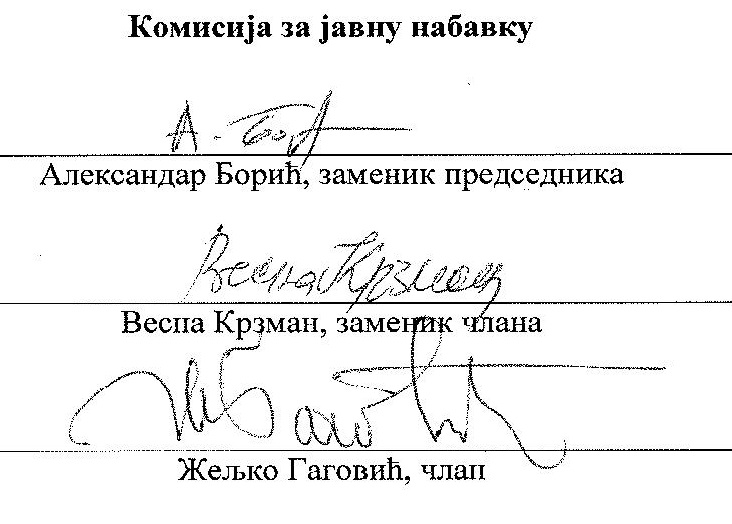 САДРЖАJМатични број 17606590Шифра делатности84.13ПИБ103986571Број рачуна 840-963627-41Све финансијске обавезе према понуђачима се измирују преко Управе за трезор.Све финансијске обавезе према понуђачима се измирују преко Управе за трезор.Назив и адреса наручиоца Регулаторна агенција за електронске комуникације и поштанске услуге Палмотићева број 2, 11103 Београд ПАК 106306Интернет страница наручиоца http://www.ratel.rsВрста поступка Јавна набавка мале вредности Предмет јавне набавке Набавка услуга – услуге и терминали за потребе контроле телекомуникационих услуга и мрежа оператора - Теленор сервисиЦиљ поступка Поступак се спроводи ради закључења уговора о јавној набавци Контакт Жељко Гаговић: zeljko.gagovic@ratel.rs, факс  011/3232537 Понуда за јавну набавку   услуга – услуге и терминали за потребе контроле телекомуникационих услуга и мрежа оператора - Теленор сервиси за потребе Регулаторнe агенцијe за електронске комуникације и поштанске услуге,  ЈН бр. 1-02-4047-22/18  - не отварати -ПОДАЦИ О ПОНУЂАЧУ за Партију IПОДАЦИ О ПОНУЂАЧУ за Партију IПОДАЦИ О ПОНУЂАЧУ за Партију IНазив понуђача: Назив понуђача: Назив понуђача: Адреса понуђача: Адреса понуђача: Адреса понуђача: Име особе за контакт: Име особе за контакт: Име особе за контакт: e-mail за пријем поште (сагласно члану 20. Закона о јавним набавкама):e-mail за пријем поште (сагласно члану 20. Закона о јавним набавкама):e-mail за пријем поште (сагласно члану 20. Закона о јавним набавкама):Радно време (подаци о радном временуи и  радним данима) Радно време (подаци о радном временуи и  радним данима) Радно време (подаци о радном временуи и  радним данима) Телефон: Телефон: Телефон: Телефакс: Телефакс: Телефакс: Порески идентификациони број (ПИБ): Порески идентификациони број (ПИБ): Порески идентификациони број (ПИБ): Матични број: Матични број: Матични број: Шифра делатности: Шифра делатности: Шифра делатности: Назив банке и број рачуна: Назив банке и број рачуна: Назив банке и број рачуна: Лице овлашћено за потписивање уговора: Лице овлашћено за потписивање уговора: Лице овлашћено за потписивање уговора: Лице овлашћено за техничку подршку Лице овлашћено за техничку подршку Лице овлашћено за техничку подршку Tабела 2. Tабела 2. Tабела 2. Tабела 2. Понуду дајем: (заокружити начин давања понуде и уписати податке под а) б) или в))Понуду дајем: (заокружити начин давања понуде и уписати податке под а) б) или в))Понуду дајем: (заокружити начин давања понуде и уписати податке под а) б) или в))Понуду дајем: (заокружити начин давања понуде и уписати податке под а) б) или в))А)  САМОСТАЛНОА)  САМОСТАЛНОА)  САМОСТАЛНОА)  САМОСТАЛНОБ)  СА ПОДИЗВОЂАЧЕМБ)  СА ПОДИЗВОЂАЧЕМБ)  СА ПОДИЗВОЂАЧЕМБ)  СА ПОДИЗВОЂАЧЕМНазив подизвођача:Адреса: Матични број: Порески идентификациони број (ПИБ): Име особе за контакт: Проценат укупне вредности набавке који ће извршити подизвођач: Део предмета набавке који ћеизвршити подизвођач: В)  КАО ЗАЈЕДНИЧКУ ПОНУДУВ)  КАО ЗАЈЕДНИЧКУ ПОНУДУВ)  КАО ЗАЈЕДНИЧКУ ПОНУДУВ)  КАО ЗАЈЕДНИЧКУ ПОНУДУНазив учесника у заједничкој  понуди:Адреса: Матични број: Порески идентификациони број (ПИБ): Име особе за контакт:Р.бр.Назив ЈединицамереКоличинаЈединичнацена(РСД)Укупнобез ПДВ(РСД)123456=4x51.Пакет „Моја firma Platinum“, претплата на 24 месецакомада5  УКУПНО ПОНУЂЕНА ЦЕНА БЕЗ ПДВ  (РСД)  УКУПНО ПДВ (......... %)   (РСД)  УКУПНО ПОНУЂЕНА ЦЕНА СА ПДВ  (РСД)Р.б.НазивЈединицамереКоличинаЈединичнацена без ПДВ(РСД)Укупнацена без ПДВ(РСД)УкупноПДВ(РСД)Укупнацена са ПДВ(РСД)123456=4x578=6+71.Пакет „Моја firma Platinum“, претплата на 24 месецаком.52.Пратећа опрема Samsung S9 + dual SIMком.53.Остали зависни трошковиОстали зависни трошковиОстали зависни трошковиОстали зависни трошкови УКУПНО ПОНУЂЕНА ЦЕНА БЕЗ ПДВ (РСД)  УКУПНО ПДВ (......... %)   (РСД) УКУПНО ПОНУЂЕНА ЦЕНА СА ПДВ (РСД)ЈН бр. 1-02-4047-22/18ЈН бр. 1-02-4047-22/18